MATHEMATICS - CBC GRADE 2 TERM 1 2023 QUESTIONSCount and write how many (4mks)
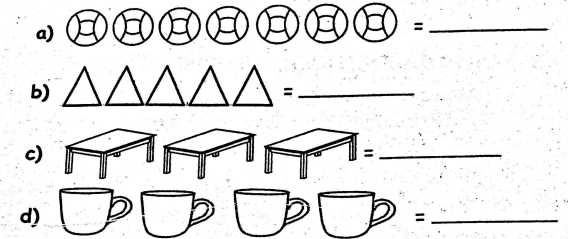 Write the missing numbers (3mks)66, 67, __, __, 7019,__, __, __, 23, 2427,__, 29, __, 31Write the numbers in figures (4mks)Twenty oneSevenThirteenFifty sixComplete the following (4mks)

__Tens, __ones = ___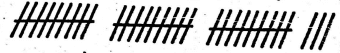 32 = __tens and __ones.21 = __tens and __ones.4 =  __tens and __ones.Work out (4mks)3 + 4 + 4=8  +1 =6 + 0 =2 + 3 + 4 =Add (4mks)40 + 30 =50 + 10 =3 + 3 + 6 = 12 + 14 = Fill in the boxes (2mks)8 +__= 12__+ 8 = 10Take away (5mks)42 - 31 = 13 - 5 = 18 - 8 = 15 - 3 =12 - 6 = What is 16 take away 9?Subtract 8 from 20Mark had 6 mangoes. He ate two mangoes. How many mangoes remained?(1mk)How much money? (3mks)

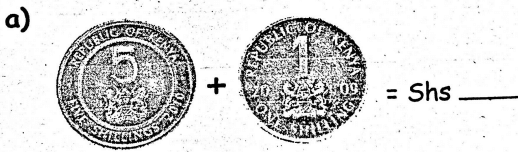 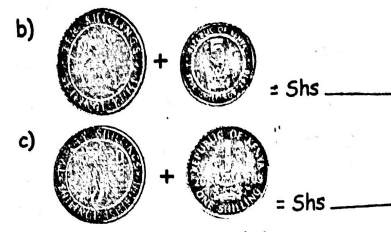 Which line is shorter (1 mks)
A____________
B______A week has__days. (1 mk)Which one is heavier? (1mk)
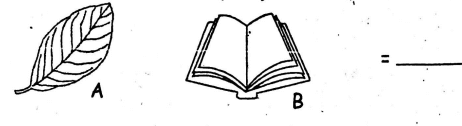 Name the shapes below (6mks)
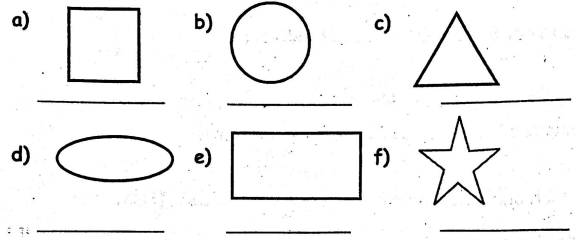 